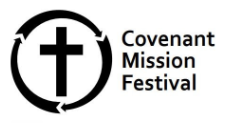 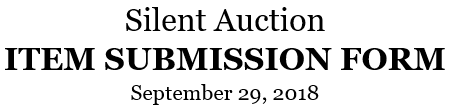 Name of the Item (be clever): Description of the Item: 																																															Donated by: 											Estimated value of item: 								Suggested starting bid of item: 							Other: 																																						Name: 												Telephone: 											Email: 												*Place in the offering plate, turn into the Church Office, or return to Kaela Phillips